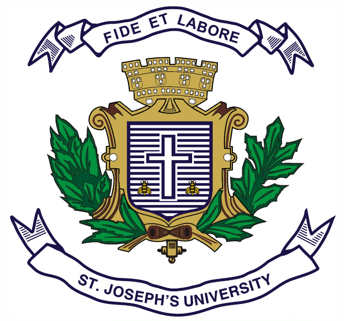 ST JOSEPH’S UNIVERSITY, BENGALURU -27B.Com IFA – 4th  SEMESTERSEMESTER EXAMINATION: APRIL 2024(Examination conducted in May / June 2024)BCIFA : 4423 International Business(For current batch students only)Time: 2 Hours								    Max Marks: 60This paper contains __1____ printed pages and __4___ partsSection A I. Answer any five of the following 			                  (3 x 5 = 15 marks)Give the meaning of Regio centric and polycentric approach with an example. What is Globalization?Define International Marketing Environment. What is Offshoring and Outsourcing?Who is an expatriate and repatriate?State any 3 functions of EXIM BANK. Section BII. Answer any two of the following 			                  (5 x 2 = 10 marks)Write a short note on drivers of International Business. Briefly explain the barriers to Globalization. Discuss on the strategic advantages and challenges of foreign plants. Section C III. Answer any two of the following 			               (10 x 2 = 20 marks) Explain in detail the selection and training of Expatriates. Enlist any 5 ways of avoiding expat failures. What are the different types of Exports? Explain in detail the Functions and services of EXIM bank. Discuss the Micro and Macro factors affecting the International Business Marketing Environment.Section DIV. Answer the following 					                   	(15marks)Illustrate and discuss the meaning, benefits and levels economic integration between the countries. _______________________